Zebulon B. Vance High School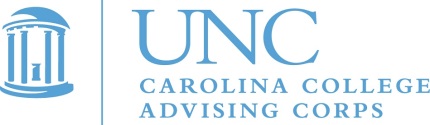 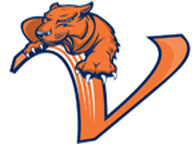 Scholarship BulletinSchool Code/CEEB Code:  340708Courtesy of Ms. Tori Darby, College Adviser with Carolina CAC at POB in Charlotte NCImportant Reminders and Disclaimer:When applying for scholarships, remember:	Read and follow all instructions given, your failure to do so could disqualify you from being considered for the scholarship;	Use a blue or black ink pen when completing a hard copy application, unless you are instructed to type your responses or to do otherwise;	Allow yourself plenty of time to complete and gather all applications materials and submit all applications by the application deadline.Do not wait until the last minute to ask others to provide information or complete forms that you need to meet your deadline.   (You should allow the person that you ask for a recommendation, etc., at least fifteen school days (three school weeks) to complete the task; plan accordingly.)All information is provided in good faith but bulletin cannot guarantee accuracy or reliability of information or sources of scholarship information. Parents/guardians and students are solely responsible for independent verification of all information provided and legitimacy of sources listed. www.scholarshipplus.com/charmeck/		www.militaryscholar.orgwww.fastweb.com					www.collegenet.comwww.galaxymall.com/scholarships		www.scholarships.comwww.collegescholarships.com			www.freschinfo.comwww.collegefunds.net				www.cappex.comwww.collegeanswers.com				www.cfnc.orgwww.brokescholars.com				www.scholarshiphelp.orgwww.supercollege.com				www.moolahspot.comwww.salliemae.com/scholarshps			www.brokescholar.comwww.cappex.com					www.fastweb.comwww.collegeanswers.com				www.collegeboard.comwww.meritaid.com					www.adventuresineducation.orgwww.Scholarships4Students.com			http://milliondollarscholar.com/www.dosomething.org				http://www.thencshp.orgwww.scholarshipdetective.com			http://www.zinch.com/scholarshipsScholarship/ OpportunityEligibility RequirementsAwards/AmountContact/To ApplyDeadlineAADA (American Academy of Dramatic Arts)Scholarship Students planning to pursue careers in acting are invited to apply. Students may be nominated for a scholarship by a school faculty member. See Ms. Martinez, POB Scholarship Coordinator, if you are interested in being nominated for a scholarship to AADA. May vary For more information on admissions and scholarship, contact the AADA Admissions Office at 800-463-8990. Additional contact information: aada.eduNew York Campus: 120 Madison Avenue, New York, NY 10016; Los Angeles Campus: 1336 N. La Brea Avenue, Los Angeles, C 90028. Contact AADA for details. AES Engineering ScholarshipsHigh school seniors and all students attending a post secondary educational facility may apply. You are not required to be taking Engineering courses to be eligible. Applicants must submit an essay of between 500-1000 words on the topic posted on the website. $500To access details and instructions, go to: http://www.aesengineers.com/scholarships.htmDeadline is October 6, 2014.Air Force ROTC High School Scholarship ProgramApplicants must pass the physical fitness assessment and demonstrate academic achievement or outstanding leadership skills. There are three types of award: Type 1): pays full tuition, most fees, and a book allowance; mostly in scientific fields deemed needed by the US Air Force: i.e., engineering, chemistry, and meteorology) Type 2): pays tuition and most fees up to $18,000, plus a book allowance), Type 7): pays college tuition up to the equivalent of the in-state rate at a public school, plus book allowance. In return for the scholarship, recipients must serve at least 4 years of active duty in the Air Force. See website for full details and requirements. Up to full tuition and stipend to assist with most fees and books. Four year service obligation to US Air Force is required for scholarship recipients. For full details, go to: http://www.afrotc.com/scholarships/high-school/overview/Application must be submitted online before midnight, December 1, 2014. After you apply, the deadline to upload all your required documents is January 9, 2015. Air Force Sergeants Association The Air Force Sergeants Association and the Airmen Memorial Foundation joined together to form a scholarship program for eligible dependent children of Air Force members (see website for specific requirements). Scholarships are awarded based on academic record, character, leadership skills, writing ability, versatility and potential for success. Financial need is not a consideration.  Varies For more details, see: http://www.hqafsa.org/AM/Template.cfm?Section=Scholarships1&Template=/CM/HTMLDisplay.cfm&ContentID=10845To access application, go to: http://www.hqafsa.org/AM/Template.cfm?Section=Scholarship_Application&Template=/CM/HTMLDisplay.cfm&ContentID=10945Application and supporting documents must be mailed after January 1, 2015 but must be received by AFSA headquarters no later than March 31, 2015.Alpha Kappa Alpha (Rho Psi Omega Chapter, Inc.) Debutante Scholarship and Cotillion ProgramHigh school junior and senior young ladies are invited to apply. Debutante program will run during most of the school year, and time commitment, 20 hours of community service, and minimum financial obligation is required of participants. VariesApplication available on Phillip O. Berry Student Services webpage:http://pobstudentservices.weebly.com/Contact information:debs@rhopsiomega.orgApplication is due 9/15/2014. AMDA College and Conservatory of the Performing Arts National and International Audition Tour for Admission and ScholarshipsStudents interested in pursuing full-time studies in Acting, Music Theatre, Dance Theatre, or Performing Arts may wish to apply and audition. Interested students may be nominated for scholarship consideration by a school faculty member. See Ms. Martinez, POB Scholarship Coordinator, if interested. Financial aid and scholarships are available to students who qualify. Interested students should call the AMDA Admissions Office at 800-367-7908 or visit amda.edu to learn more about programs and audition opportunities. If you are interested in being nominated for a scholarship to AMDA, see Ms. Martinez, POB Scholarship Coordinator. Contact AMDA for details. American Legion Baseball ScholarshipEach American Legion Department Baseball Committee may select a player from their Department to receive this scholarship. The American Legion will award scholarships depending on the number of applicants and funds available. VariesFor details, please contact: baseball@legion.orgContact organization for 2015 scholarship application deadline. American Legion High School Oratorical Scholarship Program: “A Constitutional Speech Contest” High school students in grades 9-12 below age 20 who are citizens or lawful permanent residents of the U.S. can participate. Local winners are selected to compete at district and national levels. $1,500-$18,000For further information, please see: http://www.legion.org/oratorical/abouthttp://www.legion.org/oratorical/ruleshttp://www.legion.org/oratorical/contestshttp://nclegion.org/orate.htmOr contact: nclegion@nc.rr.comThe American Legion Department of North Carolina
4 North Blount Street
Raleigh, North Carolina 27611
919-832-7506Inquire with your local American Legion post or with the N.C. Headquarters of the American Legion. American Legion Legacy ScholarshipsApplicants must be high school seniors or graduates who are the children or adopted children of a parent who was in the U.S. military and died in active duty on or after September 11, 2001. Students must be pursuing or planning to pursue undergraduate study at an accredited institution of higher education in the U.S. See website for full requirements and details. VariesFor details, go to: http://www.legion.org/scholarships/legacyApplication must be postmarked no later than April 15, 2015. American Legion Samsung American Legion ScholarshipScholarships are restricted to high school juniors who complete either a Boys State or Girls State program and are a direct descendant - i.e. child, grandchild, great grandchild, etc. - or a legally adopted child of a wartime veteran who served on active duty during at least one of the periods of war officially designated as eligibility dates for American Legion membership. Applicants who are direct descendants of Korean War veterans will receive special consideration. Scholarship funds may be applied towards tuition, books, fees, room, and board. Winners are selected according to academic record, involvement in school and community activities, community service, and financial need. $20,000- $1100 (amounts awarded in 2013)To access application, go to: http://www.legion.org/scholarships/samsungApplications are submitted to program staff upon your arrival at either the Boys State or Girls State program. See website for full details. American Federation of Police & Concerned Citizens ScholarshipsApplicants must be sonsor daughters of lawenforcement officers whowere killed in the line ofduty. They may attend apublic, private orvocational school. Acurrent transcript, letterof acceptance to aninstitution of higherlearning or a student IDis required.$1,500 renewable (total of $6000 over 4 years)For details, see: http://www.aphf.org/scholarships.htmlOr contact: American Federation of Police & Concerned Citizens 
6350 Horizon Dr.
Titusville, FL 32780

Phone:
321-264-0911

Email:
info@aphf.orgContact organization for details. American Youth Leadership Program This program offers various opportunities for American high school students aged 15-17 and educators to travel abroad on a 3 to 4-week long exchange to specific countries to gain first-hand knowledge of foreign cultures and to collaborate on solving global issues. Several different organizations implement this program, and each has organized an academic and experiential educational exchange focused on dialogue and debate, leadership development, and community service. Recruitment areas and application deadlines vary. Please check the website for more details. Travel abroad in exchange program Go to website for details of this and other study abroad programs: http://exchanges.state.gov/youth/programs/ylp/current-youth-leaderships-programs.htmlVaries; see specific programs for detailsAmericorps (National and Community Service Programs)Provides opportunities for community service. If participants complete designated community service successfully, they may be eligible for awards to help pay for college expenses. Applicants must be United States citizens, nationals, or lawful permanent residents. Age restrictions apply. See website for details and requirements. May varyFor details, go to: http://www.nationalservice.gov/programs/americorpsVariesAnchor Scholarship Foundation ScholarshipThe Anchor Scholarship is available to dependents of service members who have served a minimum of six years in a unit under the administrative control of Commander, Naval Surface Forces, U.S. Atlantic Fleet or U.S. Pacific Fleet. You must attend, or plan to attend an accredited four-year college or university in the United States and intend to work toward a BS or BA degree to be eligible for this award. Applicants are selected on the basis of academic proficiency, extracurricular activities, character, and financial need. See website for details. VariesFor details, go to: http://anchorscholarship.com/New deadline not yet announced. Check website and contact organization for details and updates. Armed ServicesYMCA Annual Art and EssayContestThe annual Armed Services YMCA Art and Essay Contest is officially launched every November and is open to all eligible children of U.S. active duty or retired service members. See website for full details. See website/contact organization for details. Go to:http://www.asymca.org/programs/art-and-essay-contest/Contact organization for 2015 deadline. Army ROTC Four-Year Scholarship ProgramApplicants must be U.S. citizens between the ages of 17-26 with a high school GPA of at least 2.50, a high school diploma or equivalent, a minimum score of 920 on the SAT (math and verbal) or 19 on the ACT (excluding Writing test scores), meet required physical standards (see website for details), and commit to an 8-year service commitment to the Army (including active duty and reserve components). See website for full details. Up to full tuition and fees, with allowance included for books and a monthly stipend of up to $5000/year. Two, three, and four-year scholarships are offered. Eight year service commitment to US Army is required for scholarship recipients (four years full-time with Army and four years with the Individual Ready Reserve)http://www.goarmy.com/rotc/high-school-students/four-year-scholarship.htmlApplication deadline for Class of 2015 graduates not yet announced. Check website and contact organization for details and updates, and check with ROTC instructors at Phillip O. Berry Academy of Technology. Auger & Auger Disabled Scholar AwardApplicants must be either a current graduating high school senior with acceptance to an accredited school or an undergraduate student at an accredited institution within the United States. Minimum 2.8 GPA is required. $1000 To access details and instructions, go to:http://www.augerlaw.com/disabled-scholar-award/If you have additional questions, please contact:Devy Lua, Scholarship CoordinatorAuger & Auger Attorneys At Law717 S. Torrence Street, Suite 101, Charlotte, NC 28204704-364-3361Deadline to apply for spring semester competition is 11/30/2014. AXA Achievement Community Scholarship ProgramApplicants must be U.S. citizens or legal residents and be high school seniors in the U.S. or Puerto Rico. They must be planning to attend an accredited two- or four-year postsecondary institution no later than the fall following high school graduation. They must be ambitious, goal-oriented, respectful of others and able to succeed in college.$2,000For details and updates, go to: http://www.axa-equitable.com/axa-foundation/community-scholarships.htmlThe 2013 program begins on October 15, 2012; check back then for more details.Applications for 2015 program will be available in October, 2014. Check website frequently for details. AXA Achievement ScholarshipsScholarship winners demonstrate the following qualities: ambition and drive, determination to set and reach goals, respect for self, family, and community, and ability to succeed in college. $10,000-$25,000For updates and details, go to: http://www.axa-equitable.com/axa-foundation/AXA-achievement-scholarship.html2015 scholarship program cycle will kick off in September, 2014. Check website frequently for updates. Ayn Rand Novels Essay ContestsThree different essay contests are offered; each one focused on a different literary work by Ayn Rand. Students in grades 8-12 are eligible to participate in specific contests (see website for details). Varies; up to $10,000 depending on specific essay contest and level of winning entry. For full details, go to: http://aynrandnovels.org/essay-contests.htmlDeadline varies depending on specific essay contest: Atlas Shrugged: 10/24/2014Anthem: 3/20/2015The Fountainhead: 4/26/2015BelkScholarshipDavidson CollegeOnly one outstanding Phillip O. Berry Academy senior can be nominated for this scholarship from our school. Selection criteria to be considered include: grades, GPA, class rank, extracurricular involvement, achievements, leadership, and character. The John MontgomeryBelk Scholarship isDavidson’s mostprestigious merit-basedprogram.Belk Scholars are thosestudents whoseoutstanding intellectualability and success,leadership experience,commitment to serviceand overall personal vigormark them as those whowill accomplish much andcontribute most to theDavidson community andin their lives beyond their college years. Belk Scholars are energetic, adventurous, studious, artistic, athletic, creative, collaborative, engaged, and compassionate.Covers thecomprehensivecosts ofattendingDavidson College(tuition, fees, room, board, and study stipends). Seniors who wouldlike to be considered fornomination for the Belk Scholarship must carefullyread and follow theinstructions on theNomination ConsiderationSign-up Sheet outside ofMs. Lori Martinez’s office (Room 214). Students must turn in all supporting documentation to Ms. Lori Martinez in Room 214 by 2:30pm on Friday, September 12, 2014. For additional informationabout the Belk Scholarship, please visit: http://www.davidson.edu/admission-and-financial-aid/financial-aid/scholarships/nomination-scholarships/john-belk-scholarshipSeniors who wouldlike to be considered fornomination for the Belk Scholarship must carefullyread and follow theinstructions on theNomination ConsiderationSign-up Sheet outside ofMs. Lori Martinez’s office (Room 214). Students must turn in all supporting documentation to Ms. Lori Martinez in Room 214 by 2:30pm on Friday, 9/12/2014. The Davidson College applicationdeadline for thenominatedcandidate isDecember 1, 2014.Berea College Tuition Promise Scholarship Every student who attends Berea College in Kentucky is awarded a four-year, full tuition scholarship to attend the college. Berea students contribute to their education by working on campus, paying what they can afford towards housing/food, and studying hard. Berea College offers 30 different majors. Interested high school juniors and seniors should contact their high school counselor immediately in order to be considered for a nomination. Juniors and seniors who rank in the top 20% of their class, have an ACT composite of 20-30 and/or SAT of 1410-1980 plus family financial need should contact their school counselor to be nominated. Full tuition to Berea CollegeHigh school juniors and seniors, contact your high school counselor immediately if you are interested in being nominated. To learn more about Berea College, go to: http://www.berea.edu/admissions/High school juniors and seniors, contact your high school counselor for assistance.Bryan Scholars ProgramDavidson CollegePhillip O. Berry Academy can nominate up to three outstanding seniors for this scholarship. Seniors must be scholar athletes and must participate in one of the sports listed below. Men: Baseball, Golf, Wrestling, Cross Country, Soccer, Swimming & Diving, Tennis, Track & Field Women: Cross Country, Soccer, Swimming & Diving, Tennis, Track & Field, Field Hockey, Lacrosse, Tennis, Volleyball From all nominated students, Davidson College will select two students to receive this award: one male and one female student.  Winners must plan to play their particular sport while at Davidson. $30,000 annually, for a total of $120,000Seniors who meet the eligibility criteria and would like to be considered for nomination must sign up outside Ms. Lori Martinez’s office (Room 214) by 2:30 pm on Friday, 9/12/2014. All supporting documentation must be turned in by this date and time as well. For additional information about this program visithttp://www2.davidson.edu/admission/admis_bryan/BryanScholars_program.htmlSeniors who meet the eligibility criteria and would like to be considered for nomination must sign Nomination Consideration Sign-up Sheet outside Ms. Lori Martinez’s office  (Room 214) by 2:30pm on Friday, September 12, 2014. All supporting documentation must be turned in to Ms. Martinez by this date and time as well.The application deadline for admission to Davidson for endorsed applicants is 5pm, October 15, 2014.Burger KingScholars Program (Honoring Jim McLamore)Based on 2013 guidelines, applicants had to--Be living in the United States, Canada or Puerto RicoBe graduating high school seniors (U.S. and Puerto Rico), graduating from grade 12 (Canada) or graduating from home school education in the U.S., Puerto Rico or CanadaHave a cumulative high school grade point average of 2.5 or higher on a 4.0 scale, or the equivalent (2.0 or above required for Burger King employees, children/dependents of employees, or spouses/domestic partners of employeesPlan to enroll full-time, without interruption, for the entire academic year at an accredited two- or four-year college, university, or vocational-technical school in the U.S., Canada or Puerto Rico (check website for any updated details and requirements for 2014). NOTE: There are two ways to pursue a Burger King Scholarship; one is open to all high school seniors who meet the criteria above; the other is to be a Burger King employee (or designated family member) of an employee. See website for full details and criteria. $1,000-$50,000 (amount for 2013. Amount for 2015 not yet confirmed). Students must apply online. To access information and the application, go to: http://www.bkmclamorefoundation.org/Homehttps://www.scholarshipamerica.org/burgerkingscholars/https://www.scholarshipamerica.org/burgerkingscholars/information.phpIn 2014, the application period was from 11/15/2013 to 1/10/2014. Deadline for 2015 not yet announced. Check website frequently for updates and/or contact organization. Cappex “Easy College Money” ScholarshipApplicants must be U.S. citizens or permanent residents. Applicants must register online and create a profile with Cappex.com to be considered for this scholarship.$1000For details, register at:http://www.cappex.com/scholarships/Deadline: 09/30/2014Cappex “My College Review” ScholarshipApplicants must be U.S. citizens or permanent residents. Applicants must register online and create a profile with Cappex.com to be considered for this scholarship.$1000For details, go to:http://www.cappex.com/scholarships/Deadline: 12/31/2014Cappex #1 Cappex Fan ScholarshipApplicants must be U.S. citizens or permanent residents. Applicants must register online and create a profile with Cappex.com to be considered for this scholarship.$1,000For details, register at:http://www.cappex.com/scholarships/Deadline: 12/31/2014CaptainU Student-Athlete ScholarshipScholarship is open to all high school student-athletes (grades 9-12; plus junior college students) who plan to attend a 4-year college. Applicants must create a profile on the CaptainU website and should participate in the website’s activities (i.e., Facebook page, etc.) Minimum age is 13; applicants must be U.S. citizens or permanent residents. $2000For details, go to:http://www.captainu.com/scholarship?tag=supercollege_scholarship_db&campaign=supercollege_scholarship_db&utm_campaign=supercollege_scholarship_dbContact organization for details. CIA Undergraduate Scholarship ProgramApplicants must be U.S. citizens who are high school seniors or college freshmen/sophomores. Seniors must be age 18 by April 1st of senior year. Seniors must have an SAT score of 1500 or higher (1000 math and critical reading; 500 writing) or an ACT score of 21 or higher. Minimum GPA of 3.0. Applicants must demonstrate financial need, defined as a household income of less than $70,000 for a family of four or $80,000 for a family of five or more. They must meet all criteria for regular CIA employees, including security checks and medical examinations. Applicants must commit to a work experience each summer during college and agree to CIA employment for 1.5 times the length of their CIA-sponsored scholarship.  Recipients must be available to work in the Washington, DC area during periods of employment. Agency will cover cost of transportation between school and Washington, DC during summer work experiences and will provide a housing allowance. Annual salary; a benefits package that includes health insurance, life insurance, and retirement; and up to $18,000 per calendar year for tuition, mandatory fees, books and supplies. Recipients will be required to work at an Agency facility during summer breaks, to maintain full-time college status during the school year, and a minimum cumulative 3.0/4.0 GPA. Recipients will also be employed with the Agency for a period equal to 1.5 times the length of their college scholarship after graduation. To access full details, go to: https://www.cia.gov/careers/student-opportunities/undergraduate-scholarship-program.htmlApplications for Summer 2015 employment will be accepted until 15 October 2014. Applications for winter, spring, and fall employment should be sent nine to twelve months before the desired start date. Additionally, high school applicants must be age 18 by April 1st of their senior year to be eligible for employment.Coca-Cola Scholars ProgramApplicants must be: current high school (or home-schooled) seniors attending school in the United States (or select DoD schools);U.S. Citizens; U.S. Nationals; U.S. Permanent Residents; Refugees; Asylees; Cuban-Haitian Entrants; or Humanitarian Parolees; Anticipating completion of high school diploma at the time of application; planning to pursue a degree at an accredited U.S. post-secondary institution; Carrying a minimum 3.00 GPA at the end of their junior year of high school. Applicants may not be children or grandchildren of employees, officers, or owners of Coca-Cola bottling companies, Coca-Cola Company, divisions, or subsidiaries. See website for full requirements and details. Varies; up to $20,000. Three different types of Coca-Cola-sponsored scholarship programs are available: 1) Coca-Cola Scholars (up to $20,000); 2) Coca-Cola Community College Academic Team ($1500-$1000; administered by Phi Theta Kappa) and 3) Coca-Cola Leaders of Promise (for community college students; $1000 each and administered by Phi Theta Kappa)To access details of each of these programs and application, go to:http://www.coca-colascholarsfoundation.org/applicants/#programsFor more details on Coca-Cola Community College Academic Team and Coca-Cola Leaders of Promise, go to: www.ptk.orgApplications due for Coca-Cola Scholars Program on October 31, 2014. For Coca-Cola Community College Academic Team and Coca-Cola Leaders of Promise programs, contact www.ptk.org for deadlines and details. College Access Para Todos Initiative (Latin American Coalition, Charlotte, NC) College Access Para Todos assists immigrant youth and families in obtaining access to college opportunities. Workshops, consultation, outreach, trainings, and assistance are offered. Varies To access information, go to: http://www.latinamericancoalition.org/What-We-Do/Advocate/collegeContact: Megan Walsh for more information or to set up an appointment for a one-on-one free consultation: 704-531-3848 or mwalsh@LatinAmericanCoalition.org.
Services available Monday through Friday, 9 a.m. - 5 p.m.College JumpStart ScholarshipApplicants must be high school 10th, 11th, or 12th grade students, college students, or non-traditional students; U.S. citizens or legal residents, attend or plan to attend an accredited 2-year, 4-year, or vocational/trade school in the US; and committed to using education to better your own life and that of your family and/or community. Up to $1,500To access information and application, go to:http://www.jumpstart-scholarship.net/Midnight on October 17, 2014.CollegeNET ScholarshipApplicants must sign up at the website and visit and participate in forums. Recipients are determined by votes on the website. See website for full details. $300To access website and details, go to:http://www.collegenet.com/elect/app/appWeekly; varies College Prowler ScholarshipsCollege Prowler gives out more than $50,000 in scholarships each year to current and prospective students. Check website regularly for new contests and updates. Current contests offer $2000 and $1000 scholarshipsTo access details, go to:http://collegeprowler.com/cpscholarships/Deadline for current contests: 9/30/2014; 11pm ESTCollegeWeekLive ScholarshipsCollegeWeekLive is an online college fair. Students login to the website and visit colleges of interest on the website. A $1000 scholarship winner is chosen from participating students each month. There are also additional scholarship competitions offered for specific online college fair events via the website, with awards ranging from $5000-$1000. $5000-$1000To register and for further details, go to:http://www.collegeweeklive.com/en_CA/guest/app-scholarshipsMonthly for monthly award. Specific deadlines also provided for additional online college fair events (9/18/2014; 10/23/2014; and others). See website for details. Common Knowledge Scholarship Foundation (CKSF Scholarships)Participants register and participate in quizzes on the website. Participants must be at least 14 years of age; younger participants must be registered by parent/guardian.Up to $5000www.cksf.orgDetails for each CKSF scholarship can be viewed after registering on the website. Congress-Bundestag Youth Exchange Program (CBYX)This is a scholarship/exchange program which allows high school students to study abroad for a school year in Germany. Students must be current high school students, U.S. citizens , nationals, or permanent residents between the ages of 15-18 years and six months at start of program with a minimum GPA of 3.0 on 4.0 scale. Previous study of German is not required. Covers most costs of a year abroad in Germany To request more information and to apply, go to: http://www.usagermanyscholarship.org/about/You must request information from the website to be informed of the deadline for North Carolina. CPCC Levine Scholarship ProgramStudents enrolling at CPCC on at least a half-time basis who meet criteria for financial need as determined by CPCC are eligible to apply. Up to $3000 per academic year for full-time CPCC students; up to $2250-$1500 per academic year for part-time students (depending on number of credit hours being taken; see website for details.)For details, instructions, and to apply, go to:http://www.cpcc.edu/financial_aid/assistance/scholarships/levine-scholarship-programContact CPCC for details. CPCC Scholarships Applicants must submit FAFSA before applying. See individual scholarship listings for further details. VariesFor more information, visit:http://www.cpcc.edu/financial_aid/assistance/scholarshipsContact CPCC for details. Dartmouth Undergraduate Journal of Science 2014 ISEC CompetitionThis is an international science essay competition for high school students. Applicants submit an essay about the recent effects and future promises of science in our society. Essays must be accompanied by a statement of acknowledged validity by a teacher in the field of the sciences, technology, engineering, or mathematics. $500 monetary award, plus essay will be published in the Fall, 2014 print issue of the Dartmouth Undergraduate Journal of Science. To access details, go to:http://dujs.dartmouth.edu/isec-2014#.VAtEvHKmdjoSubmissions must be sent in electronically on or before Wednesday, October 8, 2014Davidson College: Davidson TrustStudents who meet admission criteria for Davidson College and who are hoping to attend Davidson may be eligible. Deadline is unknown at this time; must contact Davidson College Office of Admission and Financial Aid for specific details. May vary; contact Davidson College for details. Through the Davidson Trust, 100% of an admitted student’s calculated financial need is met entirely through grants and student employment. To access contact information, go to:  http://www.davidson.edu/admission-and-financial-aid/financial-aidContact Davidson College Office of Admission and Financial Aid for details. Dell Scholars ProgramStudents must be eligible to receive federal student aid and must be participating in a Michael & Susan Dell Foundation approved college readiness program in grades 11 and 12. Applicants must have at least a 2.4 GPA, financial need, eligible to receive federal financial aid, and be planning to pursue a bachelor's degree at an accredited institution in the fall directly after graduation from high school. Selection is based on "individual determination to succeed," future goals, hardships that have been overcome, self motivation and financial need. $20,000, plus technology, a private scholar networking community, resources, and mentoringAccess online application on or after 11/01/2014 at http://www.dellscholars.orgApplication will open on November 1, 2014. The deadline for all applications is January 15, 2015.Discus Awards: Available College ScholarshipsHigh school senior, juniors, sophomores, and freshmen may be eligible to apply for these scholarships; eligibility depends on specific scholarship listed. The scholarship amounts, deadlines, and requirements vary. See website for details. Various amounts; currently $30,000-$500For more information about the Discus Award College Scholarships, the award amounts and individual deadlines and to nominate yourself for a Discus award visit http://www.discusawards.com/list-of-scholarships The next deadline for the 2014-2015 scholarships listed on the Discus Awards website is 9/30/2014; however, there are later deadlines imposed for the various scholarships offered.Next upcoming deadline is 9/30/2014; however, there are various later deadlines for specific scholarships advertised via this website. See website for details. DoSomething.Org: Scholarship Contests and CampaignsDoSomething.Org offers youth the opportunity to participate in community activism and service as well as compete for scholarships several times a year. Many ideas for service projects are offered, and several scholarship competitions are available via the website. Up to $10,000, four times a yearTo access details of current scholarship contests as well as community service initiatives, go to:https://www.dosomething.org/about/scholarshipsSee website for details. Elon University Engineering ScholarshipsThe dual-degree engineering program at Elon allows students to earn two bachelor’s degrees: one from Elon and one from an affiliated engineering school. Students spend the first 3 years at Elon and the last 2 at an engineering school. Elon has affiliations with North Carolina State University, North Carolina A&T University, Virginia Tech, Georgia Tech, Notre Dame, Penn State, Washington University (St. Louis) and Columbia University. Elon students, however, may apply to any engineering school they choose. Scholarships are available to outstanding students. Students must first apply to Elon University before applying for the scholarship. A special Engineering scholarship application must also be submitted with two letters of recommendation, no later than January 10, 2015. Two scholarships valued at $7000 annually will be awarded. The engineering scholarship is in addition to other merit-based monies the student has received. Apply to Elon University at: http://www.elon.edu/e-web/admissions/apply.xhtmlGo to this link for information and scholarship application: http://www.elon.edu/e-web/admissions/engineering.xhtmlJanuary 10, 2015 (In addition, student must apply for admission to Elon University prior to this deadline in order to apply for this scholarship.) Elon University Fellows Academic and Scholarship ProgramsElon University offers six Fellows programs for students planning to attend Elon: Honors Fellows (for any major), Elon College Fellows (majors in arts, humanities, social sciences, natural and mathematical sciences), Business Fellows, Communications Fellows, Teaching Fellows, and Isabella Cannon Leadership Fellows (for students in any major who want to maximize leadership potential). In each Fellows program, students receive special courses, faculty mentoring, special housing options for Fellows, paid research assistantships or internships, and scholarships from $13,500-$5000 per year. Students must first apply to Elon University before applying for the scholarship. $13,500-$5000 per year plus additional program perks (see website for details) Apply to Elon University at: http://www.elon.edu/e-web/admissions/apply.xhtmlTo access the Fellows applications, go to: http://www.elon.edu/e-web/admissions/Fellows/default.xhtmlApply for scholarship prior to January 10, 2015. (Additionally, student must submit complete application for admission to Elon University prior to this deadline in order to be considered for one of these scholarships.)Elon University North Carolina Junior Elon Scholars ProgramFor academically talented High School Juniors. Benefits include early notification of acceptance to Elon, Presidential Scholarship valued at $18,000 over 4 years, and invitation to apply for Elon’s Fellows Academic and Scholarship programs. Candidates should have an “A” average and combined SAT of 1900 or above, or ACT of 29 and above. Candidates should demonstrate leadership and sustained commitment in co-curricular activities. Early notification of acceptance into Elon, Presidential Scholarship of $18,000 over 4 years, and invitation to apply for Elon Fellows Academic and Scholarship program during senior year of high schoolContact Elon University Office of Undergraduate Admissions for details and updates. February 10, 2015Elon University Watson and Odyssey ScholarshipsNeed-based scholarships awarded to prospective members of the upcoming Elon University freshman class. Descriptions and selection criteria for each is listed on the information website and application(s). Applicants must apply to Elon University, submit all financial aid applications, and financial aid forms (FAFSA and CSS profile) as part of the application process. Applicants must be North Carolina residents who will graduate from a North Carolina high school, but both U.S. citizens and non-U.S. citizens may apply. Applicants should have a solid record of academic achievement. For eligible students in Mecklenburg County, $21,000 to $7500 depending on specific program; many programs also include financial grant for university-approved study abroad experienceTo apply to Elon University, go to:http://www.elon.edu/e-web/admissions/apply.xhtmlFor more information on these scholarships, go to: http://www.elon.edu/e-web/admissions/FinancialAid/watson_odyssey.xhtmlSee website or contact Elon University Office of Admissions for details. Firefighters’ Burned Children Fund, Inc. Scholarship: Fire/Burn Recovery Assistance ScholarshipThe Charlotte chapter of the FFBCF will award 1 scholarship fund up to $1000 per school year for undergraduate education related to the study of fire/burn recovery from an accredited college or university. See application and contact organization for additional details. Up to $1000 per school year For application, see link on Phillip O. Berry Student Services webpage: http://pobstudentservices.cmswiki.wikispaces.net/file/view/FireBurn%20Recovery%20Assistance%20Scholarship.pdf/324648374/FireBurn%20Recovery%20Assistance%20Scholarship.pdfContact organization for details. Firefighters’ Burned Children Fund, Inc. Scholarship: Burn Survivors Education Scholarship The Charlotte chapter of the FFBCF will award up to 3 scholarship funds up to $3000 per year for undergraduate education, continuing education, or personal educational enrichment . Applicants must be burn survivors age 25 and under and must be currently accepted in a college, university, or trade school. Applicants must be current or former North Carolina residents. The Charlotte chapter will give preference to Mecklenburg residents and/or those who attend NC schools, but all burn survivors are encouraged to apply. Up to $3000 per school yearFor application, see link on Phillip O. Berry Student Services webpage: http://pobstudentservices.cmswiki.wikispaces.net/file/view/Burn%20Survivor%20Scholarship.pdf/324649030/Burn%20Survivor%20Scholarship.pdfContact organization for details. Foundation For The Carolinas (FFTC)FFTC is a nonprofit corporation which administers over 100 scholarship programs. High school students should visit their website to view specific scholarships and contact information for each program. Eligibility varies according to specific scholarship program. Varies For listings of each scholarship, go to:http://www.fftc.org/page.aspx?pid=958General information about FFTC can be found at:http://www.fftc.org/scholarshipsSee contacts for each specific scholarship listed on FFTC website for details of each program. Gallery Collection’s 8th Annual Create-A-Greeting-Card Scholarship Contest Entrants must submit a unique photo, piece of artwork, or computer graphic for the front of a greeting card. The entrant with the best design will win a $10,000 scholarship and have his/her design made into an actual card to be sold in the company’s line. Only one entry per applicant is allowed. $10,000 (plus $1000 for your school)For full details and to enter, go to:http://www.gallerycollection.com/greeting-cards-scholarship.htmDeadline for submissions is February 18, 2015. Gates Millennium Scholars ProgramThe Gates Millennium Scholars Program selects 1000 talented students each year to receive a good-through-graduation scholarship to use at any college or university of their choice. High school senior, GED, or high school graduate with minimum GPA 3.3. Must be of African American, American Indian/Alaska Native, Asian Pacific Islander, or Hispanic descent and be a U.S. citizen, national, or legal permanent resident of the U.S. Must demonstrate financial need and be enrolling in an accredited college/university in fall, 2015 as a full-time, degree-seeking student. Must have demonstrated leadership abilities/community involvement. See website for full criteria and eligibility and application package requirements. Cost of tuition, fees, books, and living expensesMust register on website and apply online at https://scholarships.gmsp.org/Program/Details/0fb486dd-d32c-4a4f-a0c5-d911d7d89cb7For details, visit:http://www.gmsp.org/Deadline is January 14, 2015, 11:59 EST. Gen and Kelly Tanabe Student ScholarshipApplicants must be 9th-12th grade high school students, legal residents of the U.S. who are in school or plan to start school within next 12 months.$1,000For details, go to: www.genkellyscholarship.comDecember 31, 2014Golden Door ScholarsUndocumented high school seniors and graduates who have not completed their four-year degree are eligible to apply. Applicants should already have received or be eligible for DACA status. Strong preference will be given to candidates with strong academic records who are high school seniors or graduates in NC, SC, TN, and GA. Golden Door Scholarship recipients receive funding to cover tuition, room, and board for a four-year degree. Access is also provided to mentors, internships, and other career-building opportunities. For more information and to access the application, go to:http://www.goldendoorscholars.org/apply-now.htmlAll applications are due by midnight on 10/2/2014, EST. Horatio Alger Association ScholarshipMust be a U.S. citizen, high school senior in the U.S. with plans to enter college in fall of 2015, planning to pursue a bachelor’s degree at an accredited, non-profit public or private institution in the U.S. Student must demonstrate critical economic need, be involved in co-curricular and community activities, have demonstrated ability to overcome adversity with integrity, and a minimum 2.0 GPA. $22,000To access application, go to: https://www.horatioalger.org/scholarships/apply.cfmOctober 25, 2014John Cabot University (an American liberal arts university located in Rome, Italy) Applicants to John Cabot University have the opportunity to apply for various merit-based scholarships. See university website for specific details. Varies For information, go to:http://www.johncabot.edu/admissions/financial-aid-and-scholarships/scholarships/degree-seeking-students.aspxStudents planning to enter the university in Fall, 2015 will be considered for merit awards on an ongoing basis between February 15-April 1, 2015. See website for specific details. John F. Kennedy Profile in Courage Essay ContestApplicants must be in the 9th, 10th, 11th, or 12th grades in public, private, parochial, or home schools (and students under age 20 enrolled in GED /high school correspondence programs). Applicants must write an essay about an act of political courage by a U.S. elected official that occurred during or after 1956. Employees of John Hancock Financial Services (and their family members) are not eligible to participate. See website for full requirements and details. $10,000-$500For details, go to:http://www.jfklibrary.org/Events-and-Awards/Profile-in-Courage-Award/Profile-in-Courage-Essay-Contest.aspxJanuary 5, 2015Johnson C. Smith University Financial Aid OptionsJohnson C. Smith University offers scholarships to prospective students. May varyInformation available via website: http://www.jcsu.edu/admissions/financial_aid/types_of_aid/jcsu_aidContact JCSU Office of Admissions for deadlines. Kohl’s Cares Scholarship ProgramStudents must be between ages 6-18, legal residents of the U.S. except Hawaii, and not yet a high school graduate. Students are nominated on the website for their volunteer and community service by an adult. Parents may nominate their own children. See full rules on website for details. Up to $10,000To access information, go to: http://www.kohlscorporation.com/CommunityRelations/scholarship/index.aspContact organization for 2015 deadlines. Levine ScholarshipUNC CharlotteThe Levine Scholars Program offers a full-ride scholarship to approximately 15 students each Candidates must be applicants for freshman enrollment at UNC Charlotte in a baccalaureate program for the fall term immediately following their high school graduation. Applicants must be United States citizens or permanent residents and should present an excellent academic record, demonstrate a commitment to community service, and possess a capacity for ethical leadership.Candidates must be nominated by their school counselor. If you would like to be nominated, please inform your school counselor!The Levine Scholarship offers four years of full tuition, room and board, service grant to implement a service project of the scholar’s own design, and four summers of experiences. The total value of this four-year scholarship is estimated at $105,000 for in-state students and $155,000 for out-of-state students. Approximately 15 Levine Scholarships will be awarded each year.For additional information about this scholarship, visithttp://levinescholars.uncc.edu/Counselor nomination deadline: October 15, 2014Nominated seniors must submit a completed application for admissions to UNCC by November 1, 2014. Nominated seniors must complete and submit all supplemental Levine Scholarship application materials online by November 8, 2014. Megan Meier Memorial ScholarshipThis scholarship seeks applicants who have made a proactive difference in reducing bullying in their communities. Applicants must be full-time, enrolled high school seniors with a minimum 2.50 GPA on most recent report card. Letter of recommendation required. See website for details. Contact organization for details. To access application and instructions, go to:http://www.meganmeierfoundation.org/megan-meier-memorial-scholarship.htmlAll materials must be received no later than 11/7/2014.Morehead-CainScholarshipUNC-Chapel HillThe Phillip O. Berry Academy Scholarship Committee will select two seniors to be nominated for this award. Students who are not nominated by the scholarship committee have the option of self-nomination. Eligibility requirements:scholarship, character, and leadership, physicalvigor. Applicants should be competitive applicants to the University of NorthCarolina at Chapel Hill, on track to graduatein June 2015, unmarried, and without children. Full scholarship to UNC-Chapel Hill; tuition, fees, room, board, books, laptop, supplies, miscellaneous, plus Discovery Funds to be used for education opportunitiesSeniors who met theeligibility criteria and wouldlike to be considered fornomination must complete a Nomination Packet and submit it with all required documents to Ms. Lori Martinez in Room 214 by 2:30pm on Friday, 9/12/2014. See Ms. Martinez for a Nomination Packet. You must also sign up on the Interview Sign-Up Sheet on the bulletin board outside Ms. Martinez’s office by 2:30pm on Friday, 9/12/2014. For additional informationabout The Morehead-CainScholarship, visitwww.moreheadcain.orgPOB Nomination Application deadline: 2:30pm, Friday, 9/12/2014 (complete nomination packet and materials must be submitted to Ms. Martinez, Room 214. Late packets cannot be accepted.)Navy College FundThe Navy College Fund may be available to selected recruits. See website for full details. May varyFor more information, visit: http://www.public.navy.mil/bupers-npc/career/education/GIBill/Pages/NCF.aspxVariesNavy League Foundation Scholarship ProgramThe Navy League Foundation awards scholarships to high school seniors who will attend college in the fall.  Navy League Foundation Scholarships are available only to children and grandchildren of former members of the Sea Services and those currently serving. $10,000 ($2500 each year for four years). The organization presently offers 25 scholarships.  To access information, visit: http://navyleague.org/aboutus/scholarship.htmlFor more information, please contact Stacy McFarland, Staff Vice President, Development and Programs, at 800-356-5760 or 703-528-1775, or via email at development@navyleague.org.If you have questions, please email scholarships@navyleague.org.Check website on November 1, 2014 to apply for 2015-2016 academic year scholarships.NFIB Young Entrepreneur Awards Any graduating high school senior who owns and operates his/her own small business may apply. Applicants must be planning to begin studies at an accredited, not-for-profit two or four-year university, college, or vocational/technical institute.See website for full details and criteria. Scholarships can be applied towards tuition and fees. From $15,000 to $1000 non-renewable For full details, go to: http://www.nfib.com/yef/yef-programs/young-entrepreneur-awardsApplication materials will be posted on website beginning October 1, 2014. Students are encouraged to apply for our awards beginning October 1, 2014, and may apply until December 18, 2014.North Carolina A&T State University Departmental ScholarshipsEach of NC A&T State University’s seven colleges and schools awards scholarships to students within various majors. Students should contact the department in which they plan to major for Departmental Scholarship opportunities. To receive maximum consideration for need-based Departmental Scholarships, students should complete the FAFSA, available online from January 1st. The FAFSA must be received by the Office of Student Financial Aid priority deadline of March 1st. VariesFor individual department information, go to: http://www.ncat.edu/admissions/financial-aid/aid/scholarships/depart-schr.htmlContact individual departments at NC A&T State University for specific deadline information regarding individual departmental scholarships. North Carolina A&T University Scholarship Listings PageRequirements vary depending on scholarship. See webpage and specific scholarship listings for details. VaryTo access information, go to: http://www.ncat.edu/academics/schools-colleges1/sot/current-students/cspages/scholarships.htmlVaries; see listings for details. North Carolina A&T State University Lewis and Elizabeth Dowdy ScholarshipThis scholarship is for incoming freshmen students at NC A&T. Applicants must complete the FAFSA. Requirements include: minimum GPA of 3.75 or above, 1200 SAT (math and verbal only), or ACT score of 26. Covers full tuition, fees, room, and board. For details, go to: http://www.ncat.edu/admissions/financial-aid/aid/scholarships/new-fresh-sch.htmlApplication deadline is January 15, 2015.North Carolina A&T State University National Alumni Association ScholarshipApplicants must have a 3.0 high school GPA or above, 1000 or above on SAT (math and verbal only), or 22 ACT score. Covers full tuition, fees, room, board, and books for 4 years as long as recipient meets the yearly requirements. For details, go to: http://www.ncat.edu/admissions/financial-aid/aid/scholarships/new-fresh-sch.htmlApplication must be postmarked on or before January 15, 2015.North Carolina Central University: BRITE Scholarships (Biomanufacturing Research Institute and Technology Enterprise)High school seniors planning to attend North Carolina Central University who are interested in Pharmaceutical Sciences, Chemistry, Biomanufacturing, Biotechnology, and Medicinal Science should apply. Full and partial BRITE scholarships are available; they are competitive and renewed on an annual basis. Scholarships are available to first-time freshmen, community college transfers with AS degrees or rising juniors. Full or partial scholarship to North Carolina Central UniversityFor details, contact Ms. Tori Darby, POB College Coordinator. You may also contact Mr. Anthony Ervin of the NCCU BRITE Program at 919-530-5573 or at aervin2@nccu.eduMr. Ervin will be visiting POB on particular dates and times to speak with interested POB seniors. See Ms. Tori Darby, POB College Coordinator, for details. See Ms. Tori Darby, POB College Coordinator, for assistance regarding deadlines, or contact Mr. Anthony Ervin of NCCU BRITE Program at 919-530-5573 or aervin2@nccu.eduNorth Carolina Central University Chancellor’s Cycle of Success ScholarshipsAll students who are incoming into NCCU are considered for these scholarships when they apply. The earlier that students apply for admission to NCCU, the better the chances are to receive one of these scholarships. Scholarships are awarded until the funds are depleted. Programs for graduating high school seniors include: 1) Soaring Eagle Scholarship,  2) Rising Eagle Scholarship, 3) Eagle in Flight Scholarship, 4) Eagle In Flight Scholarship 2. See website for specific eligibility criteria. Up to full tuition depending on scholarshipFor details, visit: http://www.nccu.edu/formsdocs/proxy.cfm?file_id=2382The earlier that students apply for admission to NCCU, the better chances are to receive one of these scholarships. Scholarships are awarded until funds are depleted. North Carolina Division of Veterans Affairs ScholarshipsFour-year scholarship program at North Carolina approved schools for qualifying children of certain class or category of deceased, disabled, combat, or POW/MIA veterans. At time of application, applicant must be under age 25; a resident and domiciled in North Carolina. Veteran parent must have been a legal resident of NC at the time of said veteran’s entrance into that period of service in the armed forces during which eligibility is established (OR the applicant is the biological child or adopted child prior to age 15, who was born in North Carolina and has been a resident of North Carolina continuously since birth). See online information for full criteria and details. Scholarship funds are available for approved schools. See website for details. For details, go to:http://www.doa.nc.gov/vets/benefitslist.aspx?pid=scholarshipsContact North Carolina Division of Veterans Affairs for details. North Carolina Hispanic College Fund Recipients will be students of Hispanic/Latino background with cumulative minimum GPA of 2.5 who are recent graduates of North Carolina high schools. Preference will be given to foreign-born applicants or applicants who are the children of foreign-born parents. Recipients must enroll in a degree program at a 2-year or 4-year college or community college. Recipients will be chosen based on family economic need, community involvement, academic achievement, volunteerism and leadership. $2500-$500 For details and to access application, go to: http://thencshp.org/programs/nc-hispanic-college-fund/All application materials must be received by January 15, 2015.North Carolina State University Centennial Scholarship Competition (NCSU College of Textiles)Two high school seniors may be nominated as candidates from Phillip O. Berry to compete for the NCSU Centennial Scholarship. This scholarship is offered through the NCSU College of Textiles and is designed to help promote the textile industr(ies). Depending on category, from full tuition to approximately 55% of the basic in-state costs per year of attending NCSU, including a $7500 enrichment fund.Seniors who meet the entrance criteria for NCSU, who are interested in pursuing studies in the NCSU College of Textiles, and who would like to be nominated for this scholarship must inform Ms. Lori Martinez, POB Scholarship Coordinator, in Room 214 by 2:30pm on Friday, September 26, 2014.For details about the program’s extraordinary opportunities, please visit http://www.tx.ncsu.edu/admissions/undergraduate/scholarships/centennial-scholarship-program.cfmSeniors who meet the entrance criteria for NCSU, who are interested in pursuing studies in the NCSU College of Textiles, and who would like to be nominated for this scholarship must inform Ms. Lori Martinez in Room 214 by 2:30pm on Friday, 9/26/2014.Nominees must submit completed applications for the Centennial Scholarship to the NCSU College of Textiles by 5pm on 12/1/2014.North Carolina State University Undergraduate Scholarships Various qualifications. See website for details. See website. For access to details, visit:http://financialaid.ncsu.edu/types-of-aid/scholarships/high-school-students/To be considered, students must apply for NCSU admission by November 1st. Park Scholarships(North CarolinaState University)Only two outstandingseniors from the Class of2015 can be endorsed byPOB school officials to compete for this award. If you are not selected as one of POB’s endorsed nominees, you may still endorse yourself and apply for the scholarship via the NCSU website. The Park Scholarshipprogram brings exceptional students toNC State, based onoutstanding accomplishments andpotential in scholarship,leadership, service, andcharacter.Four-yearaward valued at$98,000 forNorth Carolinaresidents,including tuitionand fees, room and board, books, supplies, travel, and personal expenses; computer stipend, grants to fund professional and personal enrichment experiences, plus additional benefits. Approximately 40 scholarships will be awarded during this cycle. Seniors who would like to be considered for nomination must complete a Nomination Packet and submit it with all required documents to Ms. Lori Martinez, POB Scholarship Coordinator, by 2:30pm on Friday, 9/12/2014 in Room 214. Students must also sign up to be interviewed (sign-up sheet is located on bulletin board in hallway outside Ms. Martinez’s office.) For details about theprogram’s extraordinaryopportunities, please visithttp://park.ncsu.edu/about/Seniors who would like to be considered for nomination must complete a Nomination Packet and submit it with all required documents to Ms. Lori Martinez, POB Scholarship Coordinator, by 2:30pm on Friday, 9/12/2014 in Room 214. Students must also sign up to be interviewed (sign-up sheet is located on bulletin board in hallway outside Ms. Martinez’s office.) No late nomination packets can be accepted. PRIDE Awards 2015The 2015 PRIDE Awards will spotlight the impact of Science, Technology, Engineering, Arts, and Math (STEAM) in our community. The STEAM Youth Achievement Award will honor an outstanding African-American high school senior in Mecklenburg County planning a career in one of the STEAM areas. Winners will be honored at a black-tie gala at the Westin Hotel in January, 2015. One nonprofit organization will receive a monetary donation. 2015 Nomination Form, details, and instructions can be accessed on the Phillip O. Berry Student Services webpage:http://pobstudentservices.weebly.com/For additional information, contact:Kisha D. WilliamsPRIDE Magazine312 West Trade Street, Suite 600, Charlotte, NC 28202kisha@pridecommunications.net704-375-9553The deadline for submitting nomination forms and all required materials is Friday, October 24, 2014. Prudential Spirit of Community AwardsApplicants must be in grades 5-12 and have made meaningful contributions to their communities through volunteer service. Applicants must be legal residents of one of the 50 U.S. states or District of Columbia. Volunteer activity must have occurred at least in part after 9/1/2013. State-level honorees attend national recognition events in Washington, D.C., where America’s top 10 youth volunteers of the year are announced. Visit:http://spirit.prudential.comor www.nassp.org/spiritOr contact: 877-525-8491Applicants must apply online by 11/4/2014, then submit application to their school principal or to the head of one of these officially designated local organizations: a Girl Scout council, county 4-H organization, American Red Cross chapter, YMCA, or affiliate of HandsOn Network. Each participating school or organization reviews the applications of its students and selects one Local Honoree for every 1000 students. Local Honorees have the chance to complete at higher levels of competition; up to national level. QuestBridge National CollegeMatch ProgramThe QuestBridge National College Match is a college and scholarship application process that helps outstanding low-income high school seniors gain admission and full four-year scholarships to the nation's most selective colleges. Applicants must have demonstrated academic excellence in the face of economic obstacles.Students of all races andethnicities are encouragedto apply. Applicants can apply for up to 8 participating colleges with just one application. Full four-year scholarship(s) to some of the nation’s most selective collegesTo access details and free online application, go to:http://www.questbridge.org/for-students/ncm-how-to-applyApplication (with all supporting documents) is due by September 26, 2014.Roanoke CollegeScholars ProgramTo be considered, high school seniors must complete the Scholarship Competition application. Candidates must also be accepted to Roanoke College prior to the scholarship competition. Students with at least a 3.0 GPA in rigorous courses should consider applying. $500-$180,000For more information or to apply visit http://roanoke.edu/Admissions/Scholars_Program.htmCompetition dates are listed on the website. Deadline: October 13, 2014 for the November competitions; January 5, 2015 for the February competitions. Ronald McDonaldHouse CharitiesScholarshipProgramGraduating high school seniors may apply for only one of four scholarships being offered. Must be high school senior, younger than age 21, eligible to attend a 2-year or 4-year college, university, or technical school with full course of study, legal U.S. resident, and live in participating RMHC Chapter’s geographic area. See website for full criteria and details. Contact organization for details. For information and application process, visit: http://www.rmhc.org/rmhc-us-scholarshipsApplicants may apply online beginning 10/1/2014. Deadline for application and for postmark of all supporting documents is 1/20/2015. Ron Brown Scholar ProgramThe Ron Brown Scholar Program seeks to identify African-American high school seniors who will make significant contributions to society. Applicants must excel academically, exhibit exceptional leadership potential, participate in community service activities and demonstrate financial need. The applicant must be a US citizen or hold a permanent resident visa card.$40,000 ($10,000 per year for 4 years)To access application and details, visit: http://www.ronbrown.org/Apply/EligibilityRequirements.aspxNovember 1st - application will be considered for the Ron Brown Scholar Program AND forwarded to a select and limited number of additional scholarship providers. January 9th - final postmarked deadline in order to be considered for only the Ron Brown Scholar Program ONLY. Sallie Mae College Answer $1,000 ScholarshipRegister on the Sallie Mae website to use its free scholarship search database and enter a monthly drawing for a $1000 scholarship. $1,000Enter the scholarship by registering on the website. http://www.collegeanswer.comMonthlySportsQuest Playing With Purpose ScholarshipHigh school 10th grade, 11th grade, and 12th grade student athletes who meet the following criteria may wish to apply: -C average or above, -varsity-level athlete in one or more sports (see website for approved list)-a “committed follower of Christ who embodies the Playing With Purpose message” (see website for details). $2000-$75; plus possible summer sports ministries and additional benefits (see website for details)To access online application, go to: http://www.allamericanaward.org/February 1, 2015Student Contests (Videos and/or Essays)High school students can participate in several different contests (videos and/or essays) about school topics listed on website. See website and details of specific contests for eligibility requirements. May varyTo access details, go to:http://energizestudents.org/Speak-Your-Mind/Contest.aspxDeadlines depend on specific contest; see website for details. SunTrust Off To College Scholarship SweepstakesHigh school seniors who will enter college in Fall, 2015 (2 or 4 year college/university located in the US) and current undergraduate college students continuing their studies in Fall, 2015 can enter.  Participants must reside within specific states of the U.S. (North Carolina is included.) Eligibility is NOT based on GPA or financial need. See website for details. $500 Go to:  https://www.suntrusteducation.com/ScholarshipSweepstakes/index.htmlRegistration begins on 9/15/2014 and first drawing will be held on 10/31/2014. Two winners will be chosen every two weeks until 5/15/2015. TCI (Tall Clubs International) ScholarshipsStudents entering college in the upcoming fall who are under age 21 and meet Tall Clubs International height requirement minimum (5’10 for women; 6’2 for men) may be eligible. Interested applicants may request an application directly from tci-scholarships@tall.org.Please include your name, email, city, and state in your message. Applicants may also contact a local Tall Club to enquire about sponsorship (see website).Up to $1000Visit this site for link to more information: http://tall.org/tci-acts/scholarships-2/Applications open on July 15 and close on February 15, 2015. T.E.A.C.H. Early Childhood Project Scholarships Some scholarships are available to graduates interested in pursuing careers in Early Childhood Education or Child Care Center services. See websiteFor more information on T.E.A.C.H. programs, go to:http://www.childcareservices.org/_downloads/TEACH_app_ProgramDescript.pdfContact organization for details and/or see website. The Thomas Wolfe ScholarshipUNC-Chapel HillThis full-ride scholarship to UNC-Chapel Hill is a scholarship for students talented in creative writing. Students must submit samples of their work as part of the scholarship application process and must apply to UNC-CH under Early Admission deadline (10/15/2014). In addition to applying to UNC-Chapel Hill by this date, applicants must complete and submit the Thomas Wolfe Scholarship application by 11/15/2014 (see webpage). Applicants must be U.S. citizens no older than age 22. Full-ride scholarship to UNC-Chapel Hill; there is a maximum of one winner of this scholarship per yearFor more information and application process, visit:  http://englishcomplit.unc.edu/creative/scholarship/twsScholarship applicants must apply to UNC-CH by the 10/15/2014 early admissions deadline. Applicants must also submit their required application documents postmarked by 11/15/2014 as well (see website for instructions and details). The Triangle Pest Control Scholarship Fund This is a merit-based scholarship fund for individuals seeking education in environmental studies. Applicants must be accepted to or enrolled in an accredited environmental technology or environmental engineering program at a college or university. $1000To access details and application, go to:https://www.trianglepest.com/triangle-pest-control-scholarship-fundFor questions, contact:contact@trianglepest.comApplication with all required documents must be received by the Triangle Pest Control by March 2, 2015. UNCG Guarantee ScholarshipsThe UNCG Guarantee Scholarship helps in-state students graduate from UNCG in four years with little to no debt. Awarded to graduating high school seniors who apply to and are admitted to UNCG for fall enrollment and who meet the following criteria: -North Carolina resident for tuition purposes-SAT of 1000 or above on verbal and math or ACT Composite of 21 or above-pursuing first undergraduate degree-graduated from high school within past 8 months of first enrollment at UNCG-will be enrolled full-time at UNCG -Family income does not exceed 100% of poverty level-qualify for federal student financial aid-must complete the FAFSA Helps meet all expenses for in-state students so they can graduate from UNCG in 4 years with little to no debt. Also provides a support program to encourage academic and personal success. For full details, go to: http://guarantee.uncg.edu/about/default.shtmlStudents must apply to UNCG and be admitted, then must also apply for the UNCG Guarantee Scholarship. Applications for students beginning at UNCG in Fall, 2015 will be available during Fall, 2014 on the UNCG Guarantee webpage. Check webpage frequently for updates. UNCG Scholars Program and Dean’s Scholars ProgramStudents who apply and are admitted to UNCG may be invited by UNCG Undergraduate Admissions to apply to the UNCG Scholars Program. Awards range from $2500 up to full tuition, fees, room, and board. UNCG Scholars are chosen on the basis of superior scholastic and personal achievement and potential. Successful candidates generally have a minimum SAT of 1200 (critical reading and math) or an ACT of 27 and minimum high school GPA of 3.5.Range from full tuition, fees, room, and board to $2500. Awards are offered to approximately 30 entering freshmen. For details, go to: http://fia.uncg.edu/uncgscholars/Students must apply and be admitted to UNCG by 12/1/2014. To be considered for a merit award, students must also submit the application essay. Students who meet these two criteria will automatically be considered for UNCG’s merit scholarships. United States Coast Guard Academy ScholarshipsThree hundred candidates are admitted annually to the United States Coast Guard Academy. Criteria are: proven academic accomplishment (especially in math and the sciences, skill as an athlete, community service, motivation to embrace leadership development, and an unwavering desire to serve their country and humanity.  Full-ride scholarship to US Coast Guard Academy: tuition, room, and board are all included. Cadets also receive pay totaling approximately $12,000 per year to cover required expenses and supplies. Upon graduation, graduates serve at least five years as commissioned officers with the US Coast Guard. To access information, go to:http://www.cga.edu/admissions/To qualify for the Early Action program, all forms must arrive at the Admissions Office by 10/15/2014. Otherwise, all forms must be received at the Admissions Office by 1/15/2015. United States Military Academy West Point The application process to the United States Military Academy West Point begins during the junior year of high school. Candidates must be at least age 17 but no older than age 22 on July 1st of the year that they enter West Point. Candidates must be unmarried, not pregnant, and not legally responsible for the support of any children. Good physical and mental health is required, along with above-average strength, agility, and endurance. You must complete a Candidate Questionnaire on the website. Candidates must obtain a nomination to be eligible to compete for a spot at West Point. See the website for details on this process. You should apply for all nominations for which you are eligible during the spring of your junior year. It is important to pursue every nomination available to you. See website for explanation of additional steps in the admissions process. Full-ride scholarship: tuition, room, board, and expenses all paid. Five years of active-duty service required upon graduation, plus three years service in Inactive Ready Reserve. For details on admissions to West Point, go to:http://www.usma.edu/admissions/SitePages/Steps.aspxThe application is a multi-step process. Early planning and organization is essential. See website and contact United States Military Academy West Point for deadlines. United States Naval Academy (Annapolis)You should apply for admission between April of your junior year of high school and January of your senior year. The earlier you apply, the better. Candidates must be U.S. citizens of good moral character, at least 17 years old and not past age 23 on July 1st of the year they would enter the academy. Candidates must be unmarried, not pregnant, and with no dependents. Full-ride scholarship is included with admission to the academy (tuition, room, board, medical, and dental expenses). Five years of active-duty service is required upon graduation. For information on admissions, go to:http://www.usna.edu/Admissions/The application is a multi-step process. Early planning and organization is essential. Except in very unusual circumstances, candidate files not completed by January 31, 2015 will not receive further consideration. U.S. Air Force Academy (Colorado Springs, Colorado)To apply to the Academy, you must be at least age 17 but not past age 23 on July 1st of the year you enter the Academy. Applicants should be of good moral character, U.S. citizens, unmarried, and with no dependents. Official nominations are a required part of the entry process to the Academy. See website for details and instructions. Full-ride scholarship is included with admission (tuition, room, board, medical care, monthly stipend, interest-free loans to cover emergency situations if necessary, and access to a low-cost government-sponsored life insurance program. Minimum of eight years service in U.S. Air Force is required after graduation, (the last three of which can be in inactive reserves.)For information and details, go to:http://www.academyadmissions.com/admissions/The application is a multi-step process. Early planning and organization is essential. Complete file and materials must be received by January 31, 2015. WACE Twelfth Annual National Co-Op Scholarship ProgramTo qualify, students must have a cumulative GPA of 3.5 or above on a 4.0 scale and must apply and be accepted for 2015-2016 at one of the colleges/universities that are WACE partner institutions. Johnson & Wales University is one of these; see website for list of partnering colleges/universities. Students must complete the application (available on WACE website) including a typed one-page essay (see website for instructions). WACE encourages minority and female students as well as students interested in science, mathematics, engineering, and technology to apply. See WACE website (or contact organization) for details. To access full information and the scholarship application, go to: http://www.waceinc.org/scholarship/index.htmlApplications must be postmarked by 2/15/2015, but early applications are strongly encouraged. NOTE: APPLICATION DEADLINES FOR WACE SCHOLARSHIP MAY BE DIFFERENT OR EARLIER FOR CLARKSON UNIVERSITY, DREXEL UNIVERSITY, JOHNSON & WALES UNIVERSITY, MERRIMACK COLLEGE, SUNY OSWEGO, AND UNIVERSITY OF MASSACHUSETTS-LOWELL APPLICANTS. CHECK WACE WEBSITE FOR DETAILS. Wendy’s High School Heisman AwardsRising high school seniors (Class of 2015) who have at least  “B” grade average and participate in at least one of 27 eligible school-sponsored sports can apply online. Two winners will be chosen from each school. Winners go on to compete at the regional, state, and national levels. Twelve National Finalists are selected, and two National Winners are chosen. One female and one male student athlete will each be chosen as National Winners and will receive national recognition on ESPN, a trophy, patch, $10,000 awarded to their schools, and a $500 Wendy’s gift card. National finalists, state winners, and state finalists also receive recognition and awards (see website for amounts and details.) To learn more and to apply, go to:http://www.wendysheisman.com/For full details on awards for each stage of the competition, go to:http://www.wendyshighschoolheisman.com/about/program-stages-awards/Application deadline is October 3, 2014. Reviewer deadline is October 6, 2014. West Teaching Scholarship at Catawba CollegeHigh school seniors who have been admitted into Catawba College who are planning to pursue teaching careers may apply. Minimum SAT of 1100 (or equivalent) on quantitative and verbal sections and GPA of 3.4 required. Contact Catawba College for additional criteria and requirements. Contact program director at Catawba College for details. To access more information, go to:http://catawba.edu/academics/schools/education/teacher-education/academy-teachi/teaching-scholars/To request details, go to:https://www.catawba.edu/academics/schools/education/teacher-education/academy-teachi/information-request/Contact Catawba College for details. William Peace University Scholarships and AwardsStudents applying to William Peace University are potentially eligible. Merit scholarships are awarded based on weighted cumulative GPA and the highest combined SAT/ACT critical reading and math scores. Scholarships are also offered in the areas of performing arts, leadership, and more. Merit scholarships range up to $15,000/year and are renewable. Interested students should contact the WPU Office of Admissions to request scholarship applications: 919.508.2214 or 800.732.2347 or admissions@peace.eduSee the following webpage for details: http://www.peace.edu/admissions/office-of-financial-aid/wpu-scholarships-and-awardsAll applications must be submitted by March 15, 2015. Wingate University Academic and Merit Scholarships Students who apply and are admitted to Wingate University are automatically considered for university merit scholarships based on GPA, academic rank, SAT/ACT scores, leadership achievement and involvement. A separate scholarship application is not required. $20,000-$10,000 annually Visit the following link for details: http://www.wingate.edu/financial-planning/grants-and-scholarshipsTo receive additional information or a Wingate admissions application call 1-800-755-5550 or email admit@wingate.eduContact Wingate University Office of Admissions for college application deadlines. X-ACTO Sharpen Your Skills Scholarship Sweepstakes X-ACTO school supplies company is offering a scholarship contest online. See website for details and rules. Participants upload a photo that shows how pencil help them achieve their goals; plus a description of why this photo was submitted. $10,000For information, go to: http://www.xacto.com/Sharpen-Skills-Contest.aspxSeptember 30, 2014, 11:59PM ET. Xerox Technical Minority ScholarshipsGraduating high school seniors (or students currently in full-time undergraduate or graduate studies) may apply. Applicants must belong to one of the following ethnic populations: Black, Asian, Pacific Islander, Native American, Alaskan, or Hispanic. Applicants must have a B average or above and be pursuing a BS, MS, or PhD in a technical science or engineering discipline. Applicants must also have tuition or tuition-related expenses not covered by scholarships/grants (excluding loans.) $10,000-$1000For updated information and access to full requirements and details, visit: http://www.xerox.com/jobs/minority-scholarships/enus.htmlTo access application, go to:https://clouda.lincware.com/clouda/doc/run/rba/xtmsp_application_2014Deadline for submission of all materials, including resume, is 9/30/2014. YoungArts Award Program (National YoungArts FoundationsYoungArts provides young artists with access to scholarships, career opportunities, and professional contacts, nomination for U.S. Presidential Scholar in the Arts, master classes with world-renowned artists, national recognition, and other opportunities. Talented students in grades 10-12 in the visual, literary, design and performing arts may apply. Areas include cinematic arts, dance, design, jazz, music, photography, theater, visual arts, voice, and writing. See website for details. Up to $10,000Go to:http://www.youngarts.org/applyOctober 17, 2014Zinch $1,000 ScholarshipAll U.S. high school and college students are eligible. Students answer a short essay question online and submit the online application. See website for full requirements and details. Zinch website also offers information about various scholarships available from other organizations. See website for details.$1,000For more information about this and other Zinch scholarship opportunities visit http://www.zinch.com/scholarships/weekly?utm_source=gt-weekly&utm_medium=cpc&utm_term=scr&utm_content=wkly&utm_campaign=gtFor information on more scholarship opportunities, go to:http://www.zinch.com/scholarshipsSee website for details. $1,000 Moolahspot ScholarshipAny student at least 16 years or older who plans to attend, or is currently attending, college or graduate school. Students may be of any nationality and reside in any country. Students may study any major or plan to enter any career field at any accredited college or graduate school. Although applicants can be from any country, all applications must be completed in English.  All entries must be submitted by December 31, 2014. Only applications submitted electronically will be accepted and any incomplete applications will be disqualified.$1,000Go to the website listed below and complete the application electronically.http://www.moolahspot.com/scholarship/index.cfmDecember 31, 2014$1,500 Scholarship Detective Launch ScholarshipScholarshipDetective is a free scholarship search engine currently offering two $1,500 college scholarships. To enter, complete the online application The ScholarshipDetective website also provides information about other scholarships offered by various organizations. See website for more information. $1,500 (two scholarships will be awarded)To access the entry form, go to: http://www.scholarshipdetective.com/scholarship/index.cfmDecember 31, 2014